        1 сентября для первоклассников состоялась  театрализованная программа «Волшебная страна знаний».  Вместе с ведущей и проказницей Кикиморой, дети собирали портфели, узнали, что можно носить  в школу, а что нет,  как вести себя на уроках и переменах, отгадывали загадки,   активно принимали участие в «школьных»  играх, викторинах и конкурсах. Получилось интересно,  познавательно и весело!!!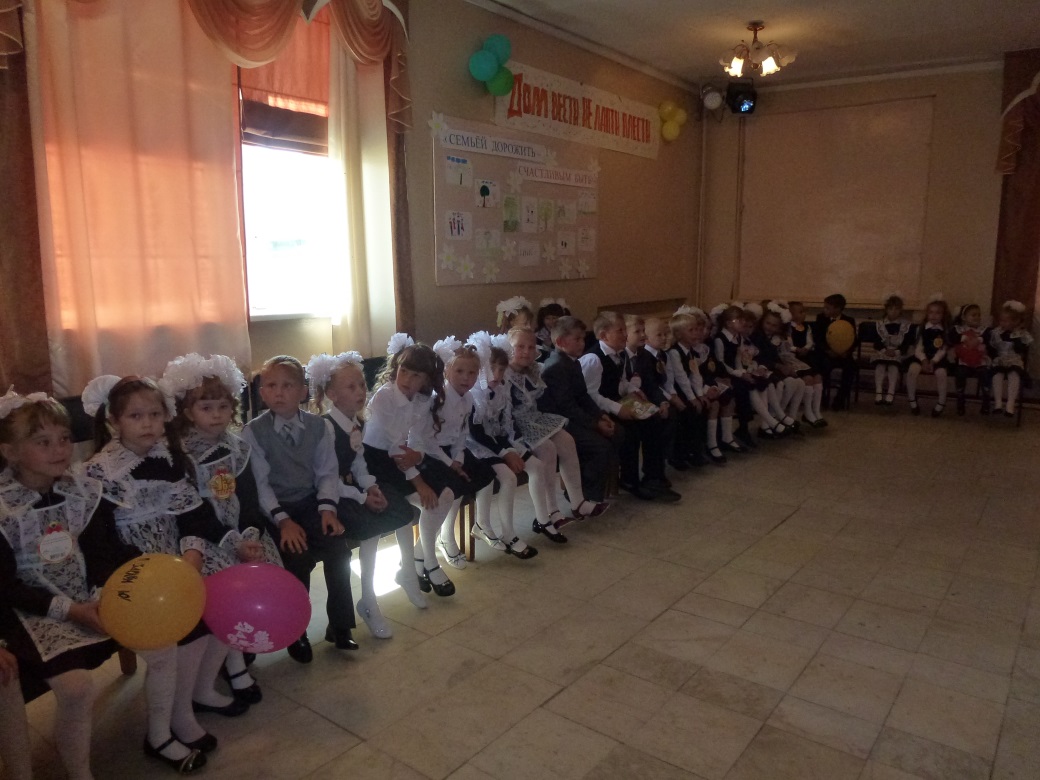 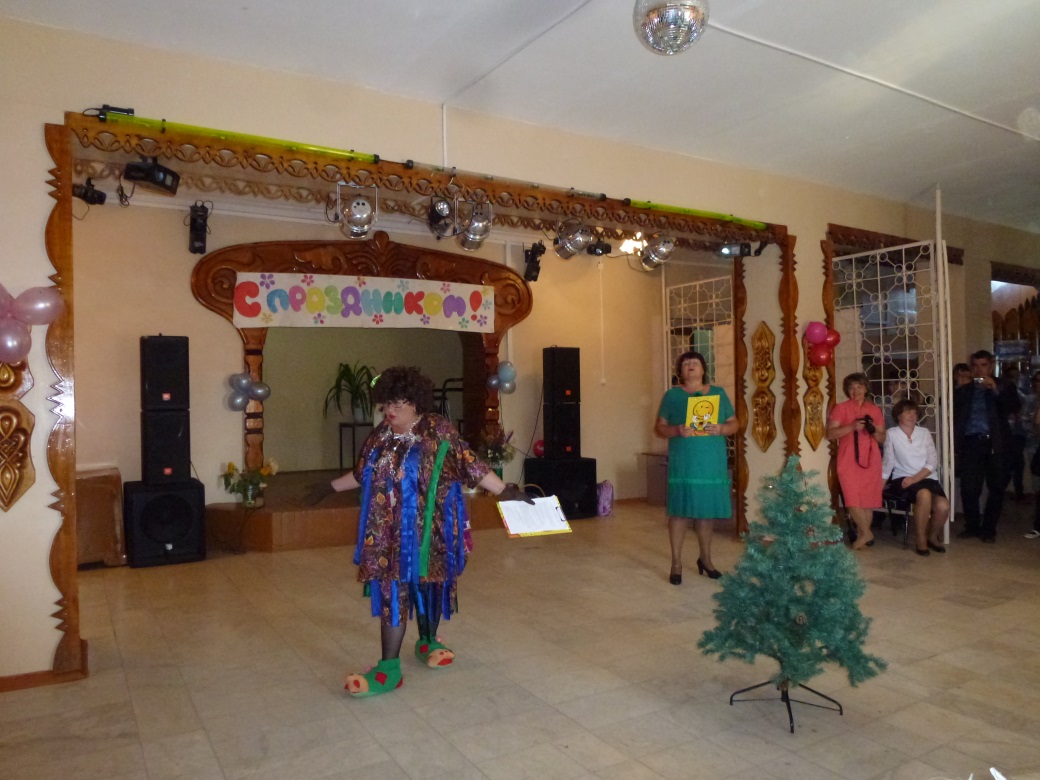 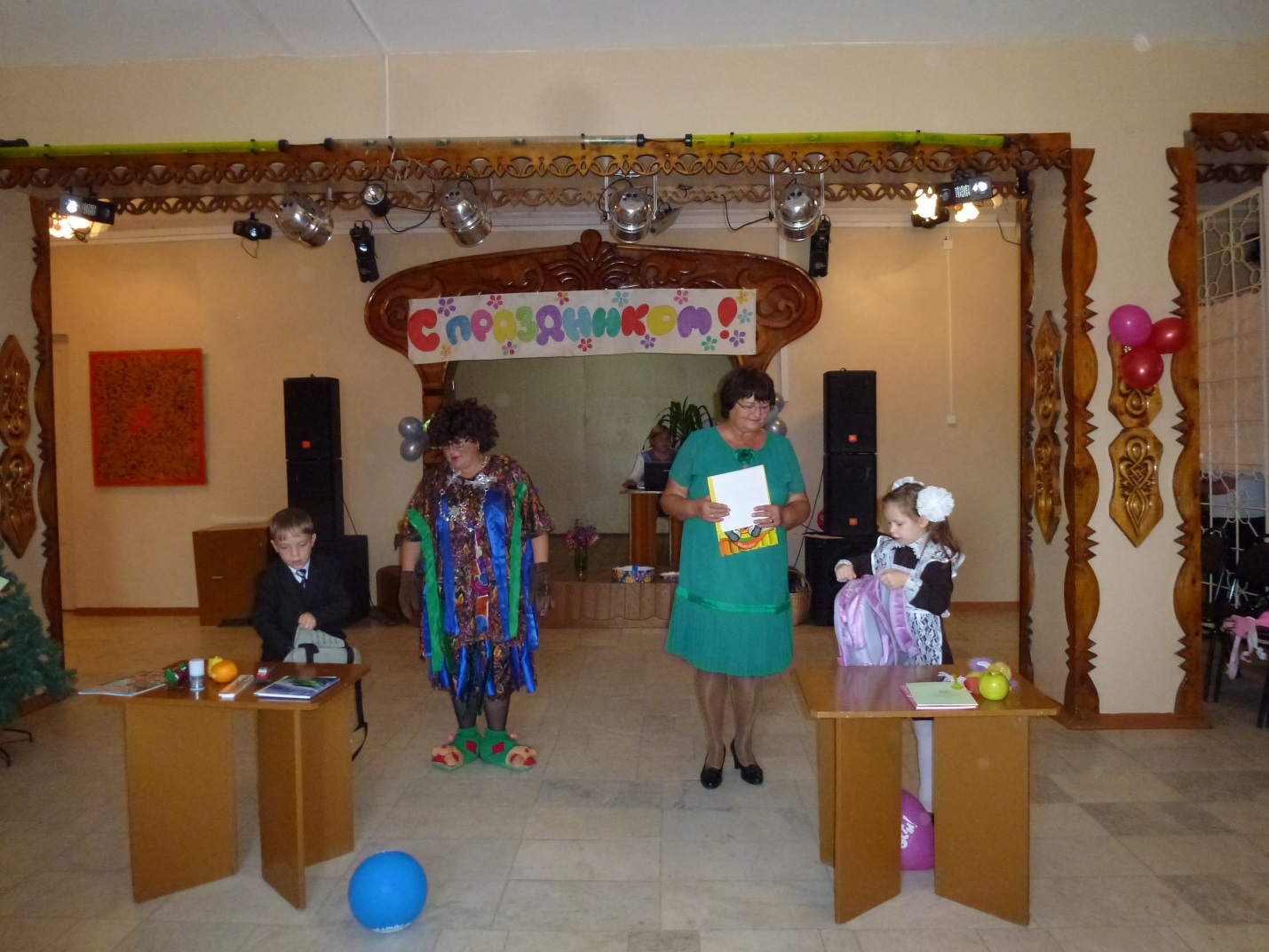 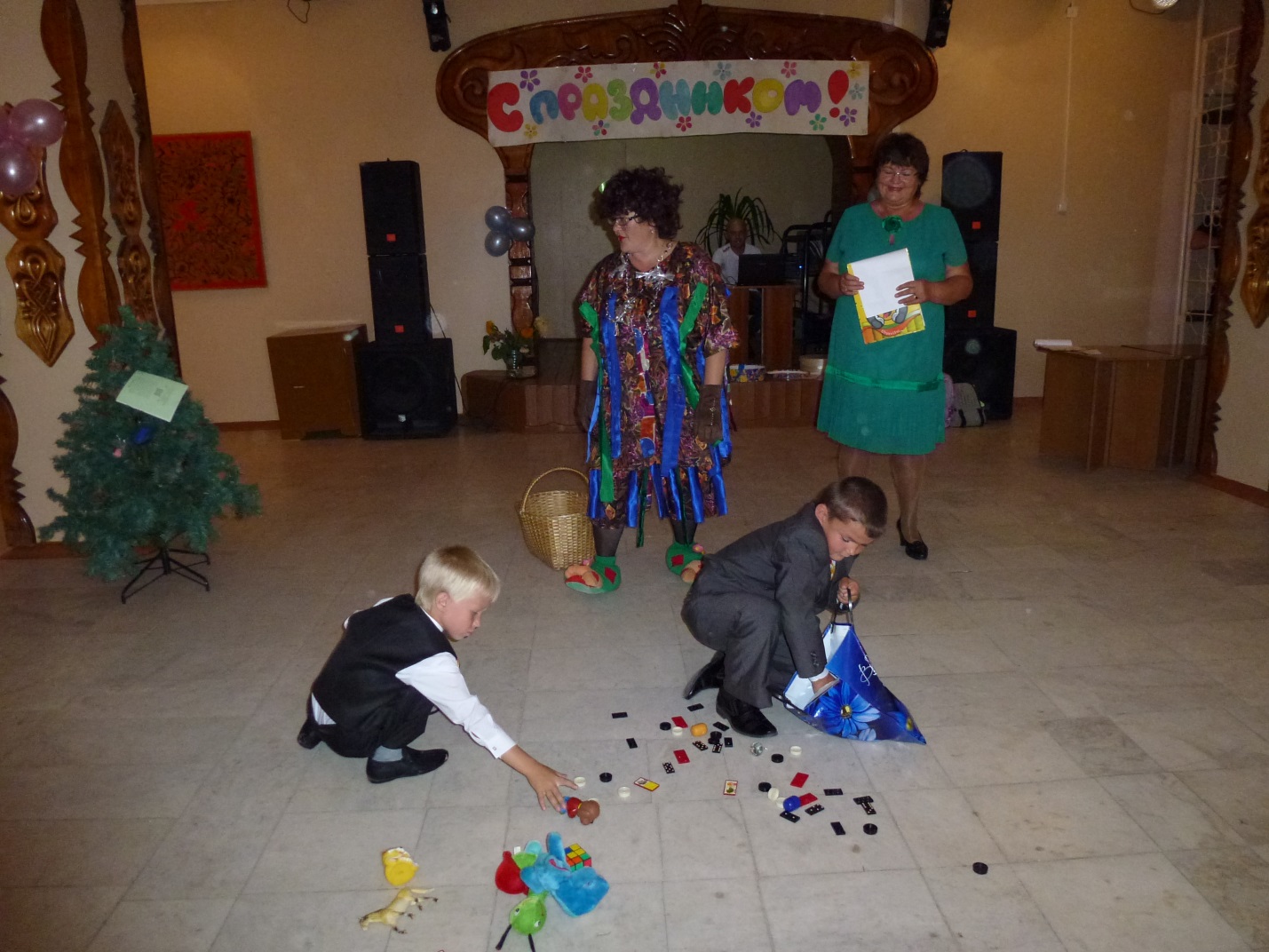 